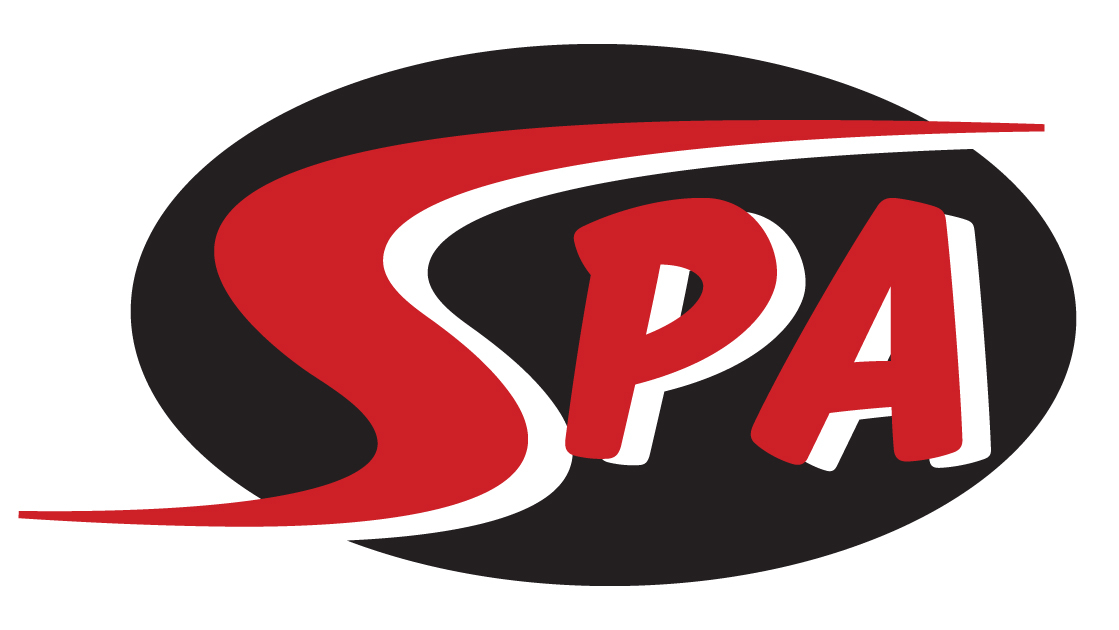 Bronze 1 GroupThe Bronze 1 Group is for swimmers that are ages 7-10 that are competent in all four strokes. This group has competed in meets before, and has demonstrated a desire to take their swimming commitment to a more competitive level. Bronze 1 swimmers will continue to focus on technique while learning racing techniques and strategies to help them achieve at a higher level. Bronze 1 swimmers will work on season and long-term goals with their coach.Practice & Meet CommitmentBronze 1 Group workouts are offered 5 days a week for 1-1.25 hours. For best results we recommend coming to at least 4 workouts a week. Our practices are focused on stroke technique and race strategies and dry land will continue to build on core strength, coordination and flexibility while introducing body weight exercises. Swim meets are a key part of the commitment for Bronze 1. All meets are posted on the SPA website under the “Meets” tab and are typically 1-2 times per month. Bronze 1 swimmers are encouraged to attend as many meets as possible, including championship meets each season.Group Expectation Swimmers placed in Bronze 1 will be able to: Swim a legal Freestyle, Backstroke, Breaststroke, and Butterflyshow a track record of meet participationComplete 6 x 50 Free on an intervalComplete 6 x 50 Kick on an interval Swimmers in Bronze 1 are expected to:attend 4-5 workouts per week.work toward achieving “BB” and “A” National Motivational Times as well as Gulf Age Group and TAGS time standardscompete in Gulf Championship meets in December, February and JulyNext StepsFrom Bronze 1 swimmers will be moved to the Silver 1 or Silver 2 groups as they progress. Moves to these groups may happen when the swimmer is turning 10 or 11.
Training equipment - Required Mesh Equipment BagGoggles (2 pairs)Fins Kick Board Pull BuoySwim Cap Practice Suits – no board shorts of two-piece suitsWater BottleAthletic Shoes and clothes for Dry LandCompetition Apparel – RequiredSPA Racing SuitSPA Swim CapSPA T-shirt and/or SPA warm ups.($130 per month includes facility fee)